ALGEMENE VOORWAARDENWintertraining 2019De wintertrainingen vinden plaats in de periode van 7 januari t/m 29 maart 2019De trainingen worden verzorgd door de trainers van SMash-it:                                       Marjolein Meulenberg, Raoul Flipse en Michel KokelaarDe inschrijving is sluit op 17  december. Aansluitend zal de indeling gemaakt worden. U ontvangt  voor aanvang van uw eerste les per e-mail bericht.Het lesgeld voor groepen is gebaseerd op een groepsles. Wij verwachten deze winter  6 lessen te geven. Traint u bij de stoof dan minimaal 8 lessen.Achteraf (begin april) volgt de factuur. De lesser betaald alleen de gegeven lessen. De landelijke regel: 1e regenles wordt niet ingehaald, 2e wel, 3e weer niet, 4e wel, enz. gaat in de winter niet op bij SMash-it!           Annulering van de trainingscursus kan alleen schriftelijk en tot maximaal één week voor aanvang van de cursus. Als de indeling is gemaakt, moet in alle gevallen het lesgeld worden voldaan. In geval van blessures, langdurige ziekte, etc. kan alléén t t teruggave van het  trainingsgeld worden overgegaan als de vrijgekomen trainingsplaats door iemand anders wordt ingenomen. Gemiste lessen door ziekte of andere verhinderingen van de cursist geven in principe geen recht tot inhalen. Een ieder dient zich bij verzuim van een training officieel af te melden bij de trainer Tijdens de schoolvakanties zijn er in géén trainingen ingeroosterd. 25 februari t/m 3 maart  2019De trainer heeft de mogelijkheid om de trainingen te verdelen over het seizoen. Bij slecht weer zal de trainer bij het niet doorgaan van de training/lesdag dit zo spoedig mogelijk telefonisch aan de leerlingen van die groep/dag doorgeven. Bij verhindering van de trainer zal hij/zij u hiervan vooraf telefonisch of per e-mail op de hoogte brengen. Deze trainingen worden niet ingehaald (maar worden niet verrekend). Echter de mogelijkheid bestaat ook dat er een vervangende trainer de trainingen overneemt. Indoor lessen zijn een vast aantal weken van 10 lessen.Tennisorganisatie SMash-it is niet verantwoordelijk voor persoonlijke ongevallen en eventuele daaruit voortvloeiende schade, noch voor diefstal of beschadiging van goederen van de cursisten. Door het inschrijven gaat u akkoord met de “Algemene Voorwaarden Tennisorganisatie SMash-it ‘Wintertraining 2017 We hopen dat je –als je vindt dat dingen niet goed lopen of als je suggesties hebt- dat snel aan de trainer laat weten.Wij wensen u een plezierige en leerzaam lesseizoen toe,Marjolein Meulenberg Raoul Flipse en Michel Kokelaar                                                                                          Tennisorganisatie SMash-it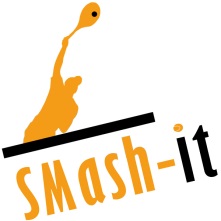 tennisschoolsmashit@gmail.com Marjolein Meulenberg(06-19636995)Michel Kokelaar (06-14408998)Raoul flipse (0628264728)LTC de ScheldeGravestraat 40 A  4381 AR Vlissingentennisschoolsmashit@gmail.com06-14408998IBAN: NL34ABNA 0 51.35.21.925  BTW: NL0035010851